RENCANA PEMBELAJARAN SEMESTER (RPS)Rencana Pembelajaran: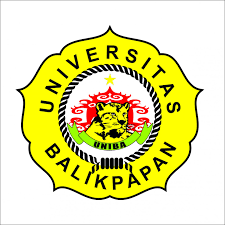 UNIVERSITAS BALIKPAPANFAKULTAS EKONOMIPROGRAM STUDI MANAJEMENNama Mata Kuliah: Pengantar ManajemenSemester:I (Satu)Mata Kuliah Prasyarat:Kode Mata Kuliah:106102210Bobot SKS: 3 SKSDosen Pengampu: Capaian Pembelajaran Lulusan Prodi yang Dibebankan pada Mata Kuliah KU1 Mampu menerapkan pemikiran logis, kritis, sistematis, dan inovatif dalam konteks pengembangan atau implementasi ilmu pengetahuan dan teknologi yang memperhatikan dan menerapkan nilai humaniora yang sesuai dengan bidang keahliannya.KU2 Mampu menunjukkan kinerja mandiri, bermutu, dan terukur.KU3 Mampu mengkaji implementasi pengembangan atau implementasi ilmu pengetahuan teknologi yang memperhatikan dan menerapkan nilai humaniora sesuai dengan keahliannya berdasarkan kaidah, tata cara dan etika ilmiah dalam rangka menghasilkan solusi, gagasan, desain atau kritik seni, Menyusun desain saintifik hasil kajiannya dalam bentuk skripsi atau laporan tugas akhir, dan mengunggahnya dalam laman perguruan tinggi.KU5 Mampu mengambil keputusan secara tepat dalam konteks penyelesaian masalah di bidang keahliannya berdasarkan hasil analisis informasi dan data.KU7 Mampu bertanggung jawab atas pencapaian hasil kerja kelompok dan melakukan supervisi dan evaluasi terhadap penyelesaian pekerjaan yang ditugaskan kepada pekerja yang berada di bawah tanggungjawabnya.KU8 Mampu melakukan proses evaluasi diri terhadap kelompok kerja yang berdada di bawah tanggung jawabnya, dan mempu mengelola pembelajaran secara mandiri.KP3 Menguasai prinsip kepemimpinan dan kewirausahaan dalam bernagai bidang organisasi.KK1 Mampu merumuskan fungsi manajemen (perencanaan, pengorganisasian, penyusunan staf, pengarahan, dan pengendalian serta evaluasi) pada level operasional di berbagai bidang organisasi baik bisnis maupun non bisnis pada tingkat local, nasional, dan global.KK2 Mampu melaksanakan fungsi organisasi (pemasaran, operasi, sumber daya manusia, keuangan, dan strategi) pada level operasioanl diberbagai tipe organisasi.Capaian Pembelajaran Mata Kuliah	Setelah mengikuti perkuliahan ini mahasiswa diharapkan mampu memahami secara lengkap mengenai Ilmu Manajemen secara komprehensif dan terpadu sesuai dengan paradigma baru yang terus berkembang, mampu mengembangkan cara berpikir yang lebih berpikir kritis dan analitis dalam penerapan berbagai konsep dasar manajemen dalam berbagai situasi manajemen praktis serta melatih aplikasi konsep melalui pengerjaan tugas dan latihan pemecahan kasus manajerial. Deskripsi Mata Kuliah	Mata kuliah ini bertujuan untuk membahas mengenai konsep dan praktek manajemen dalam konteks dunia yang kompleks dan dinamis dalam lingkungan global yang selalu  berubah. Pembahasan ditekankan pada pendekatan secara fungsional atau proses dalam studi manajemen, dimana materi pembahasan mencakup semua fungsi dan kegiatan yang penting dalam manajemen. Fungsi-fungsi tersebut mencakup perencanaan (planning), pengorganisasian (organizing), pengarahan (actuating), dan pengawasan (controlling) sera penggunaan sumber daya secara efektif dan efisien dalam rangka tercapainya tujuan organisasi. Hal ini memberikan suatu kerangka berpikir dalam menganalisa dan memahami sifat dasar pekerjaan dan sukses manajerial, serta informasi yang dapat digunakan untuk meningkatkan kinerja fungsi-fungsi manajerial dalam masyarakat bisnis yang semakin kompetitif.Daftar Referensi George R. Terry, & Leslie W. Rue. 2016, Dasar-Dasar Manajemen. Erlangga, Jakarta.Robbins, Stephen P., and Mary Coulter. 2012. Management. Erlangga. Jakarta.Richard L. Daft. 2010. Era Baru Manajemen. Salemba Empat. JakartaPertemuan Ke-1Pertemuan Ke-1Kemampuan Khusus (Sub-CPMK)Diseminasi kontrakIndikatorMenjelaskan ruang lingkup pembelajaran dan evaluasi yang akan dilaksanakanMembentuk kelompok kerja dan memilih ketua dan perangkat lainnya secara demokratisMateri Pokok (Bahan Kajian)InformasiKontrak dan rencana pembelajaranMetode/Model PembelajaranModel: Contextual LearningMetode: CeramahPengalaman BelajarMemperhatikan penjelasan dosen mengenai kontrak perkuliahan dalam satu semester PenilaianJenis:-Kriteria:-Bobot:-Waktu3 x 30 menitReferensi-Pertemuan Ke-2Pertemuan Ke-2Kemampuan Khusus (Sub-CPMK)Mahasiswa mampu menjelaskan  Manajemen dan Manajer.IndikatorMenjelaskan tentang Manajemen sebagai seni dan sainsMenjelaskan tentang Manajer dalam pelaksanaan manajemenMateri Pokok (Bahan Kajian)Manajemen & ManajerManajemen sebagai Seni dan SainsManajer dalam Pelaksanaan ManajemenMetode/Model PembelajaranModel: Contextual LearningMetode: Ceramah, tanya jawabPengalaman BelajarMahasiswa di beri tugas melakukan tugas melakukan penelusuran referensi guna memahami konsep Mana jemen dan ManajerPenilaianJenis:KuisKriteria:Kesesuaian jawaban yang diberikanBobot:5%Waktu3 x 30 menitReferensiBuku PendukungPertemuan Ke-3Pertemuan Ke-3Kemampuan Khusus (Sub-CPMK)Mahasiswa mampu menerangkan  Teori-Teori dan Evolusi ManajemenIndikator-Materi Pokok (Bahan Kajian)Teori IlmiahTeori administrasiTeori kuantitatifTeori perilakuTeori SistemTeori kontigensiMetode/Model PembelajaranModel: Contextual LearningMetode: Diskusi dan CeramahPengalaman BelajarMahasiswa mempelajari & mendiskusikan perkembangan teori manajemen, latar belakang sejarah manajemen.PenilaianJenis:KuisKriteria:Kesesuain jawaban yang diberikan Bobot:1%Waktu3 x 30 menitReferensiBuku PendukungPertemuan Ke-4Pertemuan Ke-4Kemampuan Khusus (Sub-CPMK)Mahasiswa mampu menerangkan tentang Social Responsibility and Managerial EthcisIndikatorMenjelaskan Pengertian dan tanggungjawab socialMenjabarkan Keterlibatan social & kinerja ekonomiMendeskripsikan Penghijauan manajMenerangkan mnj berbasis nilaiMenjelaskan Etika manajerialMateri Pokok (Bahan Kajian)Pengertian tanggung jawab socialKeterlibatan social & kinerja ekonomiManajemen berbasis nilaiEtika manajerialTanggungjawab social dan issue etika manajemen masa kiniMetode/Model PembelajaranModel: Contextual LearningMetode: Ceramah dan tanya jawabPengalaman BelajarMahasiswa mempelajari & mendiskusikan perkembangan teori manajemen, latar belakang sejarah mana jemen, teori manajemen klasik dan manajemen ilmiahPenilaianJenis:KuisKriteria:Kesesuain jawaban yang diberikan Bobot:2%Waktu3 x 30 menitReferensiBuku PendukungPertemuan Ke-5Pertemuan Ke-5Kemampuan Khusus (Sub-CPMK)Mahasiswa mampu menjelaskan tentang Decision Making: The essence of themanager’s jobIndikatorMenguraikan Proses pengambilan Keptsan Menjelaskan Manajer sebagai pengambilan keputusanMenjelaskan Pengambilan Keptsan untuk dunia masa kiniMateri Pokok (Bahan Kajian)Proses pengambilan keputusanManager sebagai pengambil keputusanPengambilan keputusan untuk dunia masa kiniMetode/Model PembelajaranModel: Contextual LearningMetode: Ceramah dan tanya jawabPengalaman BelajarMahasiswa mempelajari & mendiskusikan proses pengambilan keputusanPenilaianJenis:KuisKriteria:Kesesuain jawaban yang diberikan Bobot:2%Waktu3 x 30 menitReferensiBuku PendukungPertemuan Ke-6Pertemuan Ke-6Kemampuan Khusus (Sub-CPMK)Mahasiswa mampu menerangkan tentang Foundation of PlanningIndikatorMenjelaskan Pengertian perencanaanMenerangkan mengapa manajer perlu membuat rencanaMenjelaskan bagaimana manajer menyusun rencanaMateri Pokok (Bahan Kajian)Pengertian perencanaanPerlunya manajer membuat rencanaTujuan perencanaanKemajuan dan perencanaanMetode/Model PembelajaranModel: Contextual LearningMetode: Ceramah, diskusi kelompok, tanya jawabPengalaman BelajarMahasiswa mempelajari & mendiskusi kan perencanaan dan  dasar-dasar pengklasifikasian perencanaanPenilaianJenis:KuisKriteria:Kesesuain jawaban yang diberikan Bobot:1% Waktu3 x 30 menitReferensiBuku PendukungPertemuan Ke-7Pertemuan Ke-7Kemampuan Khusus (Sub-CPMK)Mahasiswa mampu menjelaskan Foundation of Planning IIIndikatorMenjabarkan bagaimana menentukan sasaranMenjelaskan bagaimana mengembangkan rencanaMateri Pokok (Bahan Kajian)Menentukan sasaranMengembangkan rencanaMetode/Model PembelajaranModel: Contextual LearningMetode: Latihan soalPengalaman BelajarMahasiswa mempelajari dan mendiskusi kan tipe, manfaat, kriteria dan hambatan perencanaanPenilaianJenis:KuisKriteria: Kesesuain jawaban yang diberikan Bobot:1%Waktu3 x 30 menitReferensiBuku PendukungPertemuan Ke-8Ujian Tengah SemesterPertemuan Ke-9Pertemuan Ke-9Kemampuan Khusus (Sub-CPMK)Mahasiswa mampu menerangkan tentang Strategic ManagementIndikatorMenjelaskan ptgnya manajemen strategisMenerangkan proses manajemen strategisMenjabarkan Jenis-jenis strategisMenerangkan mnj strategis dalam lingkungan masa kiniMateri Pokok (Bahan Kajian)Pentingnya manajemen strategisProses manajemen strategisJenis-jenis strategisManajemen strategis dalam lingkungan masa kiniMetode/Model PembelajaranModel: Contextual LearningMetode: Ceramah dan tanya jawabPengalaman BelajarMahasiswa mempelajari dan mendiskusikanstrategi-strategi manajemenPenilaianJenis:KuisKriteria:Kesesuain jawaban yang diberikan Bobot:1%Waktu3 x 30 menitReferensiBuku PendukungPertemuan Ke-10Pertemuan Ke-10Kemampuan Khusus (Sub-CPMK)Mahasiswa mampu menerangkan Organizational Structure and DesignIndikatorMenjelaskan pengertian struktur organisasiMenerangkan Keputusan design organisasiMenjelaskan Desain organisasi behaviorMateri Pokok (Bahan Kajian)Pengertian struktur organisasiKeputusan desain organisasiDesain organisasi bersamaMetode/Model PembelajaranModel: Contextual LearningMetode: Ceramah dan tanya jawabPengalaman BelajarMahasiswa mempelajari dan mendiskusikan konsep pengorganisasiadan tahapannyaPenilaianJenis:KuisKriteria:Kesesuain jawaban yang diberikan Bobot:2%Waktu3x 30 menitReferensiBuku PendukungPertemuan Ke-11Pertemuan Ke-11Kemampuan Khusus (Sub-CPMK)Mahasiswa mampu menjelaskan tentang Koordinasi dan Rentang ManajemenIndikatorMenjelaskan Pengertian koordinasiMenjelaskan pengertian rentang manajemenMateri Pokok (Bahan Kajian)Pengertian koordinasiPengertian rentang manajemenMetode/Model PembelajaranModel: Contextual LearningMetode: Ceramah dan tanya jawabPengalaman BelajarMahasiswa mempelajari dan mendiskusikan konsep koordinasiPenilaianJenis:KuisKriteria:Kesesuain jawaban yang diberikan Bobot:1%Waktu3 x 30 menitReferensiBuku PendukungPertemuan Ke-12Pertemuan Ke-12Kemampuan Khusus (Sub-CPMK)Mahasiswa mampu menerangkan Pendelegasian WewenangIndikatorMenjelaskan Pengertian Delegasi wewenangMenerangkan manfaat delegasi wewenangMenjelaskan bagaimana cara mendelegasikan wewenang yang baikMateri Pokok (Bahan Kajian)Pengertian pendelegasianManfaat pendelegasianHambatan-hambatan dalam pendelagasianMetode/Model PembelajaranModel: Contextual LearningMetode: Ceramah dan tanya jawabPengalaman BelajarMahasiswa mempelajari dan mendiskusikan proses-proses pendelegasianPenilaianJenis:KuisKriteria:Kesesuain jawaban yang diberikan Bobot:1%Waktu3 x 30 menitReferensiBuku PendukungPertemuan Ke-13Pertemuan Ke-13Kemampuan Khusus (Sub-CPMK)Mahasiswa mampu menjelaskan tentang Human Resources ManagemenIndikatorMenjelaskan mengapa pengelolaan SDM itu pentingMenerangkan Proses manajemen SDMMenjabarkan Penarikan dan pelepasan SDMMateri Pokok (Bahan Kajian)Pentingnya pengelolaan SDMProses manajemen SDMPerencanaan SDMPenarikan dan pelepasan SDMMetode/Model PembelajaranModel: Contextual LearningMetode: Ceramah dan tanya jawabPengalaman BelajarMahasiswa mendiskusikan tentang Manajemen SDMPenilaianJenis:KuisKriteria:Kesesuain jawaban yang diberikan Bobot:1%Waktu3 x 30 menitReferensiBuku PendukungPertemuan Ke-14Pertemuan Ke-14Kemampuan Khusus (Sub-CPMK)Mahasiswa mampu menjelaskan tentang Motivasi EmployeeIndikatorMenjelaskan PengertianmotivasiMenerangkanTeori-teori awal mengenai motivasiMenjabarkan Teori-teori kontemporer motivasiMenerangkan Issue-issue terkini mengenai motivasiMateri Pokok (Bahan Kajian)Pengertian motivasiTeori-teori awal motivasiTeori-teori kontemporer motivasiIssue-issue motivasiMetode/Model PembelajaranModel: Contextual LearningMetode: Ceramah dan tanya jawabPengalaman BelajarMahasiswa mendiskusikan tentang konsep motivasiPenilaianJenis:Ceramah, tanya jawabKriteria:Kesesuain jawaban yang diberikan Bobot:2%Waktu3 x 30 menitReferensiBuku pendukungPertemuan Ke-15Pertemuan Ke-15Kemampuan Khusus (Sub-CPMK)Mahasiswa mampu menerangkan Foundation of ControlIndikatorMenjelaskan Pengertian pengendalianMenerangkan Ptgnya pengendalianMenjelaskan  proses pengendalianMateri Pokok (Bahan Kajian)Pengertian pengendalianProses pengendalianPengertian kinerja keorganisasianPengaturan kinerja pengorganisasianMetode/Model PembelajaranModel: Contextual LearningMetode: Ceramah, tanya jawabPengalaman BelajarMelaluipembelajaran SGDPenilaianJenis:KuisKriteria:Kesesuain jawaban yang diberikan Bobot:2%Waktu3 x 30 menitReferensiBuku PendukungPertemuan Ke-16UASBobot Penilaian Akhir 1. Kehadiran		20 %2. Tugas		20 %3. UTS			30 %4. UAS		30%Mengetahui, Ketua Program Studi,Nama dan gelarNIK.  Balikpapan,   September 2021Dosen Pengampu,Nama dan gelarNIK.  